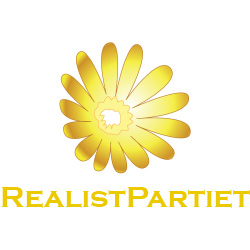 MOTIONTill kommunalfullmäktige Gör badplatsen nya Malmsjöbadet mera attraktivt och funktionellt 
genom att anlägga bryggor och omklädes rum.Bakgrund Malmsjöbadet, både den nya och gamla delen, är populära badplatser med många fördelar. Den gamla delen är lugnare med klippor medan men nya delen föredras av framför allt barnfamiljer. Det finns dessutom en bra motionsslinga runt sjön. Nya Malmsjöbadet har bra parkeringsmöjligheter, en uppskattad kioskverksamhet, toaletter och ett par grillplatser. Vi vill ta ett steg ytterligare mot en ännu bättre och tryggare badplats genom den här motionen. Vårt förslag är att man bygger en brygga som boxar in en bad yta för framförallt barn och antingen bygger eller ställer ut färdiga bås där man kan byta om. Bedömning
Att ordna dessa saker kostar inte stora pengar men ökar både trivsel och säkerhet för badande barnfamiljer.Kommunfullmäktige 
Fullmäktige ska bevilja motionen och ge berörda enheter i uppdrag att räkna på kostnaderna samt en plan för genomförande så snart som möjligt, helst till sommaren 2022 redan, men om det inte hinns med så ser vi gärna att detta genomförs så snart motionen har behandlats oavsett vilket år det nu blir. Södertälje den 2021-07-19Sign: ______________________NamnförtydligandeJoakim Granberg – Partiledare (RP)
Motionen framtagen av Harri Salminen (RP) 